Annex 2“BLUE LAND” PROJECTELIGIBLE INTERVENTION AREA OF THE PILOT PROJECT UNDER"CALL FOR IDEAS"Right branch of the river Bojana up to its mouth into the Adriatic Sea, Velika plaža to the Port of Milena with the hinterland to the regional road R-17, including coastal wetlands and sand dunes of the river Bojana, Municipality of Ulcinj, Montenegro.https://www.google.com/maps/@41.8945857,19.2959935,14z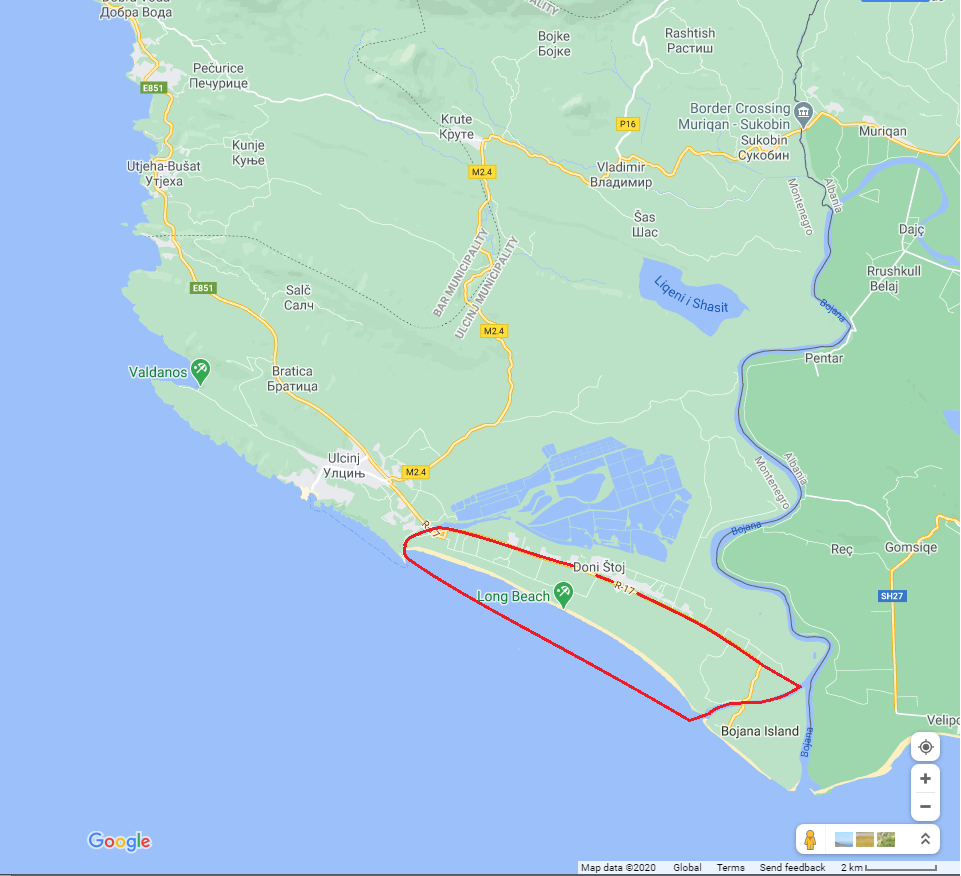 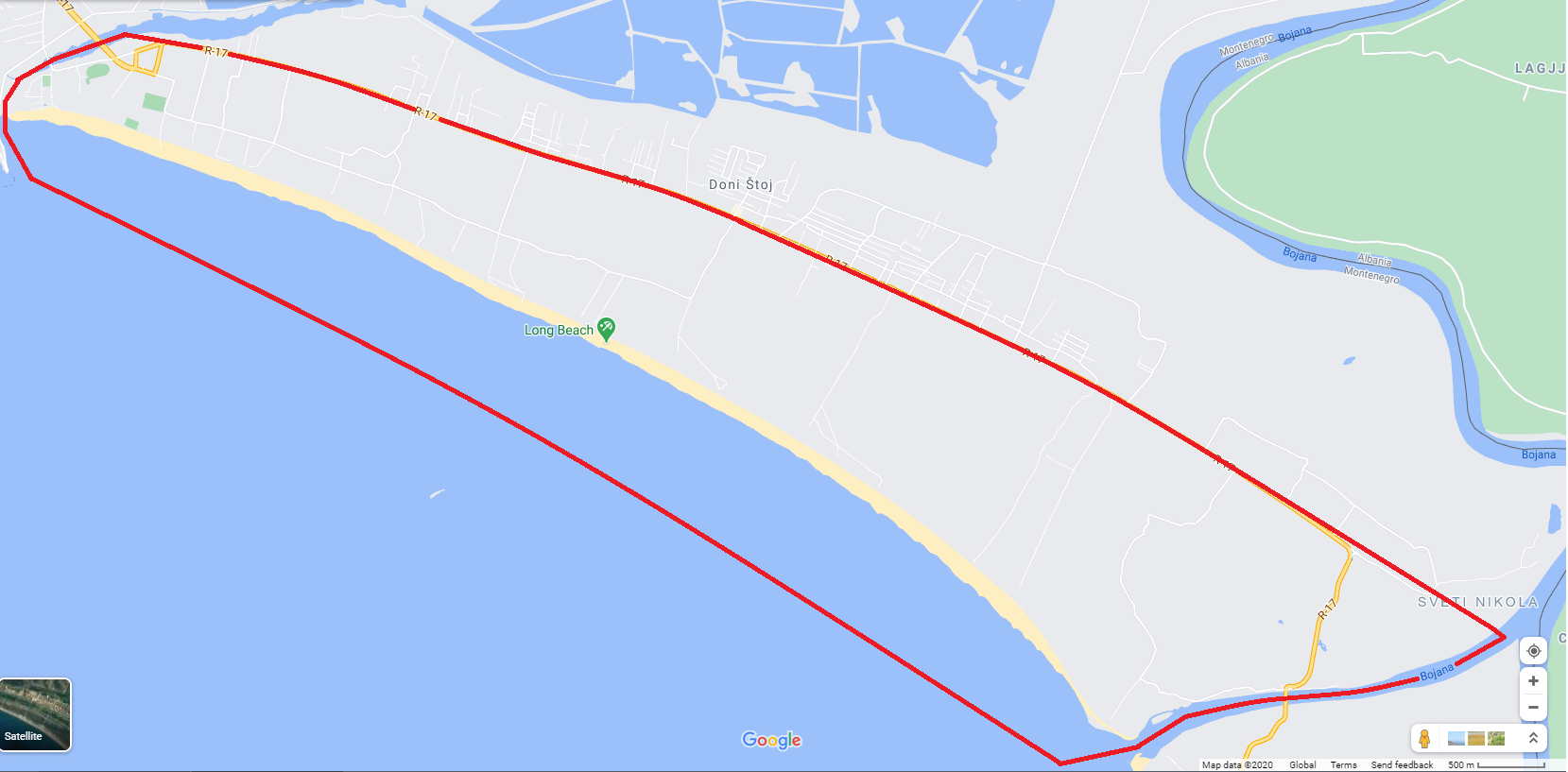 